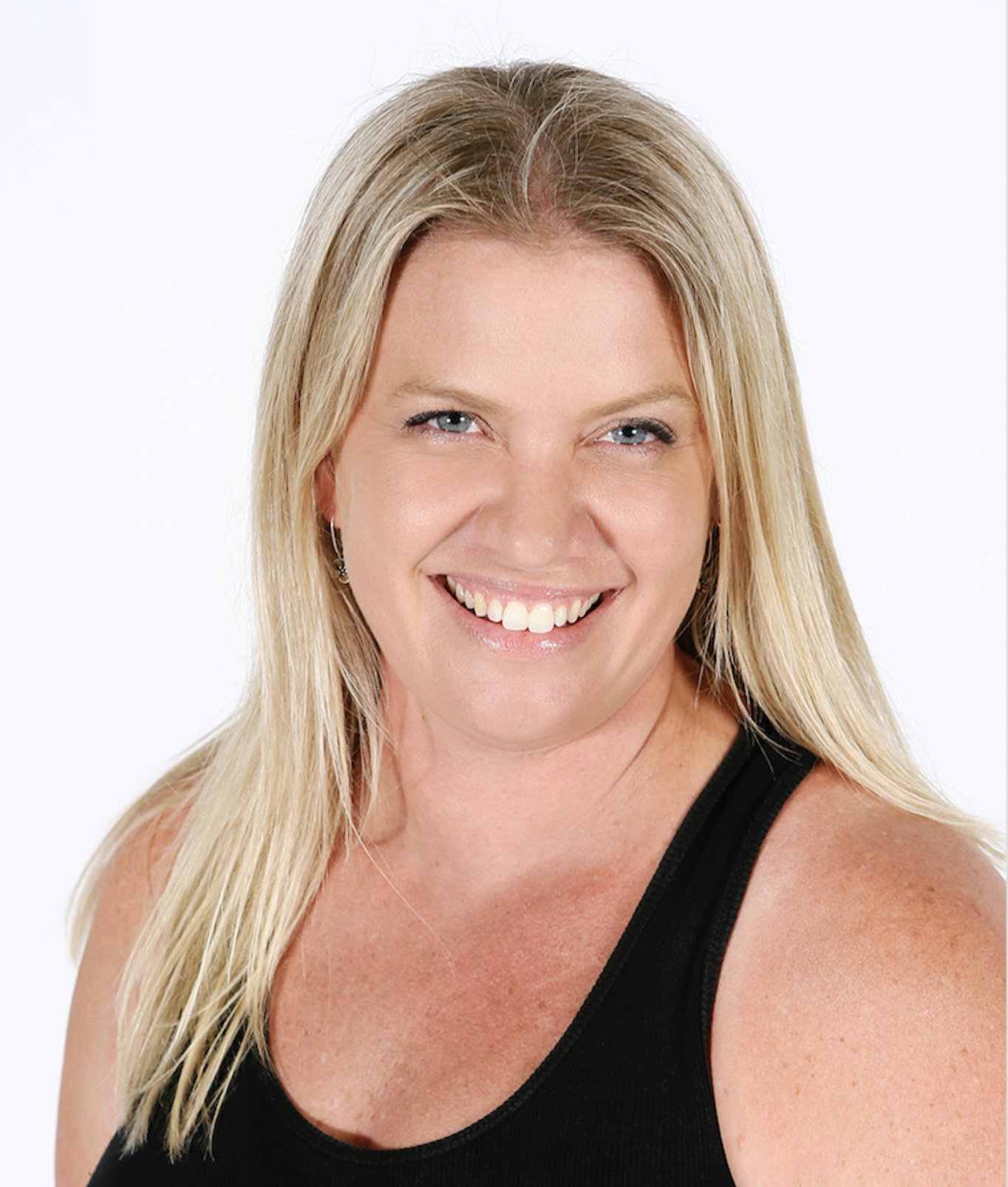 Leah cares about the little things, and encourages and cares for each and every child in the BDC Dance Family. When you walk into the studio she will always be your number one support team.Examiner table requirements.Bottled water and a glass on the tableHand SanitiserTissuesTablecloth Small rubbish bin under the table An extension lead should be available for Examiners using laptopsTeachers MUST provide the Examiner/s with a suitable chair (supporting back is recommended) It is important to ensure the Examiner is comfortable in all climates, this may require additional heating or fansExaminer catering requirements.Stringent Hygiene procedures followed with all preparation of meals and refreshmentsCutlery to be supplied with all meals including serviettesExaminer preferences.Preferred Title when examiningMrs. BelfordUse of Laptop in the Exam Room (Teacher to supply electrical lead / power board)YesAllergies / Foods that cannot be eatenSeafoodMorning Tea - Preferred Beverage and SnackBlack coffee, no sugar / Either Sweet or SavouryLunch - Preferred Beverage and FoodBlack Coffee, no sugar or Juice / I am happy with whatever is served and is easiest for the studioAfternoon Tea - Preferred Beverage and SnackBlack coffee, no sugar / Either Sweet or Savoury